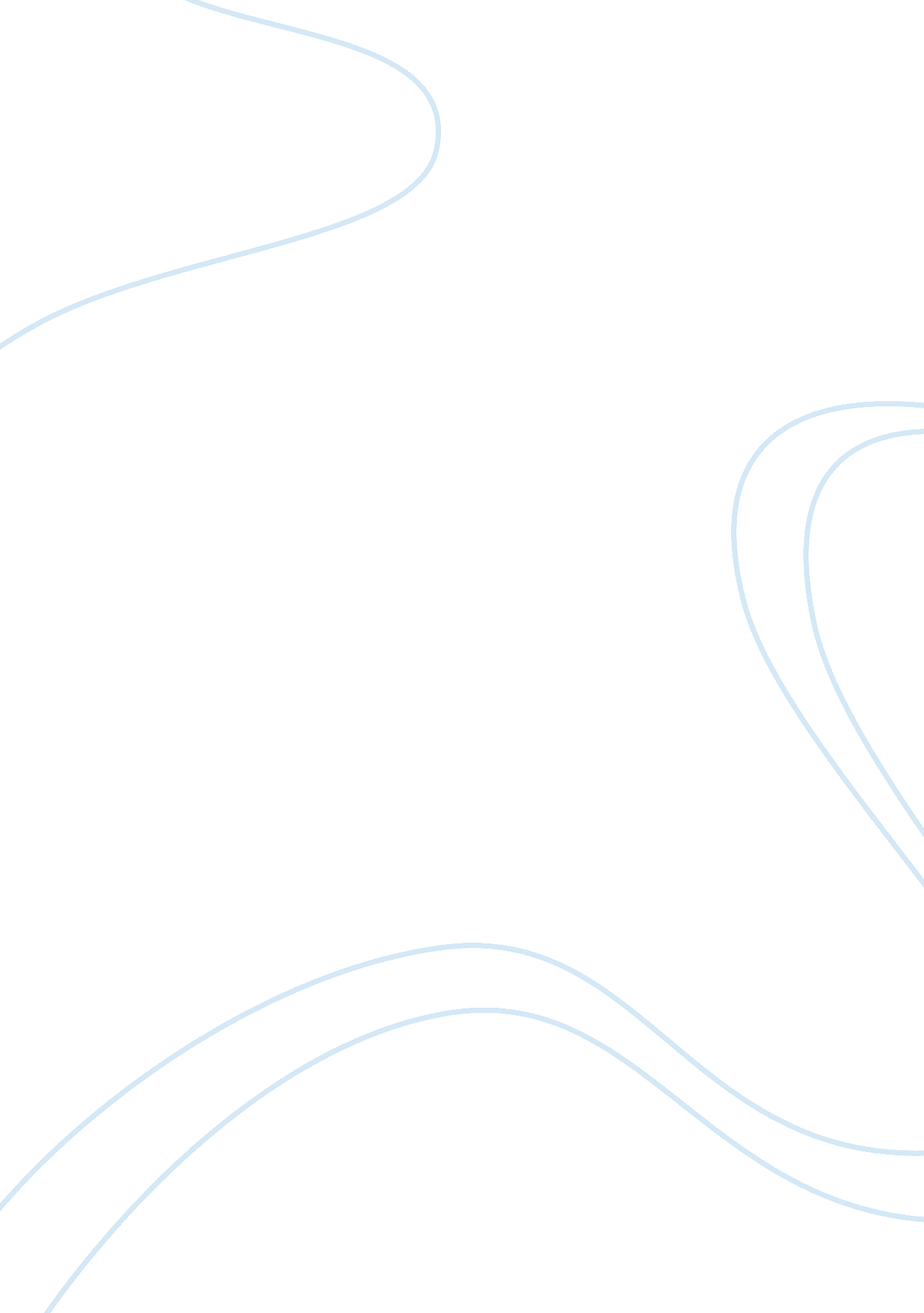 Dentify the sources of law in the united states assignment overviewBusiness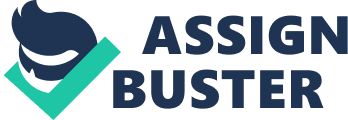 Lecturer: Executive Orders Issued In U. S. History On April 2 1793, President George Washington issued the very first presidentialexecutive order. This order gave federal; officers the express mandate to go ahead and carry out prosecution to any citizen who interfered with the war between England and France. This order was made because the congress was out of session at the time of application. According to Historical Records Survey (1944), this order was a reasonable exercise of executive power because there were some citizens and armed forces of the USA that were giving out information to the French army. This was contrary to the fact that USA has always been a close ally of UK. 
In 1861, Abraham Lincoln issued executive orders meant to manage a constitutional crisis that was looming. Congress was out of session. On the eve of a civil war, armed militias attacked federal troupes in Maryland and Virginia. John Merryman, an active leader of one of these troupes had to be captured and locked up in Baltimore. Lawyers representing Merryman called for a habeas corpus and the president, through an executive order suspended his right to habeas corpus. This order by the president was valid because letting such a man on the go would multiply the casualties of such a militia and similar coupes. 
In 1969, President Richard Nixon issued an executive order that strictly prohibited discrimination on sex, color, handicap, religion and origin of a person in the competitive service. The competitive service included civilians employed by the armed forces to the contractors and other active employment arenas. This order was important as a presidential exercise because it encouraged all civilians to own the USA (Nelson 182). Matters related to discrimination had drastically divided the nation based on the stipulated differences. Therefore, it was a reasonable exercise of executive power because it marked the beginning of a free America. Free from vast discrimination. 
References 
Nelson, Michael. The Presidency A-Z. Washington: Routledge, 2013. 
Survey, Historical Records. Presidential executive orders. New York: Archives publishing company, 1944. 